DOHODA O POSKYTOVÁNÍ ZÁLOH ZA ODBĚR TEPELNÉ ENERGIE PRO ROK 2017 - číslo smlouvy 12483DODAVATEL:Veolia Energie ČR, a s28. října 3337/7, Moravská Ostrava , 702 00 Ostrava IČO: 45193410	DIČ: CZ45193410Zapsáno v obchodním rejstříku, vedeném Krajským soudem v Ostravě sp.zn B 318 Číslo účtu/kód banky:	107-0006606791/0100Základní škola Nový Jičín, Tyršova 1 příspěvková organizace Tyršova 144/1 741 11 Nový JičínČíslo účtu/kód banky:	1767906339/0800V Ostravě	dne 25.01.2017Dodavatel a odběratel se dohodli na těchto podmínkách poskytování záloh za dodávku a odběr tepelné energie v r. 2017: A) Fakturační období: měsíční.BjTermíny splatnosti záloh, jejich výše a variabilní symboly jsou uvedeny v následujícím rozpisu:Výše záloh je stanovena na základě sjednaného odběru tepelné energie na všech odběrných místech odběratele s měsíčním smluvním obdobím.Způsob placení záloh - příkaz k úhraděJe-li odběratel v prodlení se zaplacením jednotlivých záloh, zavazuje se zaplatit dodavateli za každý den prodlení smluvní pokutu ve výši 0.050% z nezaplacených dohodnutých záloh.Na faktuře bude odečtena skutečně poskytnutá záloha.Při úhradě záloh uvádějte konstantní symbol 304.Při změně cen tepelné energie je dodavatel oprávněn stanovit novou výši záloh.Pro potřeby Kontrolního hlášení považujeme Variabilní symbol za Evidenční číslo daňového dokladu. To znamená, že v našem Kontrolním hlášení budeme uvádět rovněž jako Évidenční číslo daňového dokladu Variabilní symbol.Tato dohoda je nedílnou součástí smlouvy.Po potv rzení nám dohodu v jednom vyhotovení vraťte obratem zpět.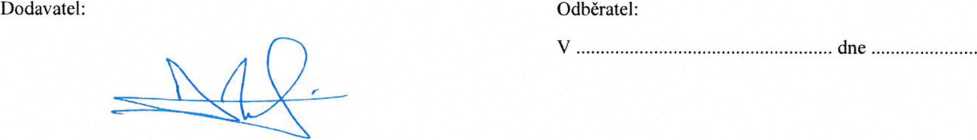 Daniel Melinfinanční a administrativní ředitelVyřizuje/telefon: Pavla Kociánová, DiS/596 609 162Koeficient pro výpočet daně (zákon o DPH ě. 235/2004 Sb. v platném znění, § 37): 0,1304.Účetní obdobíVariabilní symbolZáklad daněDPH 15%Celkem KčSplatnost do02/20177417212483111 743,6016 756,40128 500,0015.02.201703/20177417312483105 308,5615 791,44121 100,0015.03.201704/2017741741248378 872,7211 827,2890 700,0018.04.201705/2017741751248346 262,726 937,2853 200,0015.05.201706/2017741761248340 436,406 063,6046 500,0015.06.201707/2017741771248340 088,566 011,4446 100,0017.07.201708/2017741781248340 088,566 011,4446 100,0015.08.201709/2017741791248351 567,287 732,7259 300,0015.09.201710/2017746701248378 611,8411 788,1690 400,0016.10.201711/20177467112483106 526,0015 974,00122 500,0015.11.201712/20177467212483129 135,6019 364,40148 500,0015.12.2017